  ســـيـرة ذاتــيـة 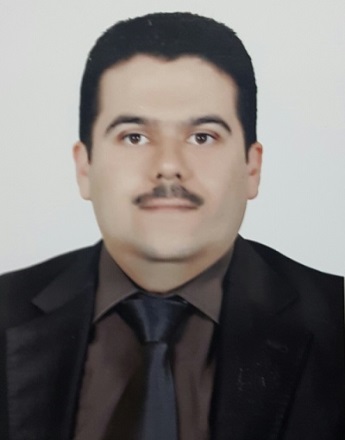  معلومات شخصيةالاسم الرباعي و اللقب :  د. محمد عبد الرؤوف نعمة محمد الصافيالوظيفة الحالية : استاذ جامعي / تدريسي في جامعة بغداد – كلية الهندسة / قسم الهندسة الميكانيكيةالتخصص الدقيق: موائع و حرارياتاللقب العلمي: استاذ مساعدمحل و تاريخ الولادة: العراق / بغداد – 7 / 12 / 1979القومية : عراقيةالديانة : مسلمالحالة الاجتماعية : متزوجعدد الاولاد: 2عنوان السكن : العراق / بغداد – شارع فلسطين عنوان محل العمل : جامعة بغداد / كلية الهندسة – قسم الهندسة الميكانيكية   البريد الالكتروني :  mnima10@gmail.com dralsafi@uobaghdad.edu.iq     رقم الهاتف النقال :   اللغات التي يجيدها : العربية ( اللغة الام ) حاصل على شهادة IELTS من المعهد الثقافي البريطاني/سوريا.اكملت دورة متقدمة للغة الانكليزية في جامعة دلهاوزي/كندا.الشهادات الحاصل عليها  الخطوط البحثية   مواقع العمل السابقة   الخبرات الاكاديمية و المهنيةتدريس مختلف المواد النظرية للدراسات الاولية والعليا:الاشراف  على  عدد من رسائل الماجستير و في  مواضيع علمية متعددة.(3) نشر ( 11 ) بحثا في العديد من المجلات الهندسية و المؤتمرات العلمية العراقية والعالمية.ملاحظة: البحث تسلسل (8) والبحث تسلسل (10) تم نشرهما في مجلات علمية عالمية ذات معامل  تأثير (Impact Factor) ويمكن مراجعة الابحاث المنشورة اعلاه في (Google Scholar) وحسب الرابط ادناه:Mohammed A. Nima:http://scholar.google.com/citations?user=SMz8nN4AAAAJ&hl=en (4) تقييم عدد من الابحاث لمختلف الجامعات و الكليات الهندسية داخل العراق.(5) مناقشة عدد من رسائل الماجستير.(6) الاشراف  على  مشاريع  التخرج  لطلبة  الصفوف  المنتهية   في  مواضيع علمية متعددة. (7) تسنم المناصب الادارية التالية :* عضو اللجنة الامتحانية ولجنة الوثائق (عليا) في قسم الهندسة الميكانيكية / كلية الهندسة – جامعة بغداد ( 2008 – 2015 )           * مقرر اللجنة العلمية في قسم الهندسة الميكانيكية – جامعة بغداد (2015– 2016)           * مدير تحرير مجلة "اتحاد الجامعات العربية" – جامعة بغداد (2017-لحد الان)           * رئيس قسم الهندسة الميكانيكية – جامعة بغداد (2018)المؤتمرات العلميةجامعة النهرين:The First National Conference for Engineering Sciences -2012المهارات و الدوراتالعمل على برنامج   Microsoft office .العمل على برنامج   AutoCAD.العمل على برنامج القياسات والسيطرة LabVIEW.العمل على برنامج   Matlab للحسابات الهندسية والرياضية.شاركت في برنامج البعثات البحثية الذي وفرته وزارة التعليم العالي للكوادر التدريسية والطلاب حيث ابتعثت الى (كندا / جامعة دلهاوزي) لمدة سته اشهر كجزء من متطلبات اكمال شهادة الدكتوراه وللاطلاع على اخر التقنيات والخبرات العلمية ونقلها الى جامعة بغداد.الشهادةالاختصاصالتقدير/التسلسلالجهة المانحةالجهة المانحةتاريخ منح الشهادةالشهادةالاختصاصالتقدير/التسلسلالجامعة / الكليةالمدينة / البلدتاريخ منح الشهادةبكالوريوس الهندسة الميكانيكيةمتوسط / الاول بغداد / الهندسةبغداد / العراق2001ماجستير الهندسة الميكانيكيةجيد جدا / الاول بغداد / الهندسةبغداد / العراق2008دكتوراه الهندسة الميكانيكيةجيد جدا / الاولبغداد / الهندسةبغداد / العراق2012تالخطوط البحثية1Computational Fluid Dynamic [CFD]2Mixed Convection Heat Transfer with Phase Change3Heat Transfer Analysis in Porous Media4Solar Energyالسنواتطبيعة و موقع العمل2005 - 2006وزارة النفط – شركة المشاريع النفطية2007 –  لحد الانتدريسي في قسم الهندسة الميكانيكية / كلية الهندسة – جامعة بغدادتالقسمالمادةبكالوريوس - ماجستير1الميكانيكThermodynamicsبكالوريوس2الميكانيكHeat Transferبكالوريوس3الميكانيكAdvanced Measurements ماجستير4الميكانيكAdvanced Thermodynamics ماجستير5الميكانيكAdvanced Heat Transfer—IConduction & Radiationماجستير6الميكانيكAdvanced Heat Transfer—II  Convection & Mass Transferماجستيرتالقسماسم الأطروحة  أو  الرسالةالسنة1الميكانيكMixed Convection Heat Transfer Enhancement in a Channel by using Metal Foam Blocks2014-20162الميكانيكEnhancement of Heat Transfer in a Flat-Plate Solar Collector Inserted Metal Foam Blocks2015-20173الميكانيكCharacteristics of Double Pipe Heat Exchanger Inserted with Metal Foam Fins 20174الميكانيكCooling Enhancement of a Finned Heat Sink Utilizing a Vibrated Fan 20175الميكانيكPerformance Evaluation of a Solar Chimney Provided with a Porous Absorber Plate20176الميكانيكInvestigation on Thermal Performance of Aluminum Foil Packing Utilized in an Evaporative Cooling System20187الميكانيكPerformance Analysis of Solar Tower Integrated with Flat Plate and Porous Absorber2018تعنوان البحثمحل النشرالسنة1Developing Laminar Mixed Convection Heat Transfer Through Concentric AnnuliJournal of engineering/University of Baghdad20102Numerical Study of Mixed Convection with Phase Change in a Vertical Cylindrical Enclosure of Porous MediaThe First National Conference for Engineering Sciences FNCES 12, Alnahrain University / college of Engineering20123Experimental Investigation on the Heat Transfer with Phase Change in a Vertical and Inclined Cylindrical Enclosure of Porous MediaThe First National Conference for Engineering Sciences FNCES 12, Alnahrain University / college of Engineering20124Numerical Investigation of Mixed Convective Boiling Heat Transfer in a Metal Foam - Filled Cylindrical Enclosure1st Post – Graduate Students Conference, Alnahrain University / college of Engineering20135Mixed Convection Heat Transfer in a Vertical Saturated Concentric Annulus Packed with a Metallic Porous MediaJournal of engineering/University of Baghdad20156Numerical Investigation of Transient Phase Change in Horizontal Porous Channel with Localized Heating using Two-Equation ModelInternational Journal ofComputer ApplicationsVolume 131 – No.5, 201520157Experimental Investigation of Convection Heat Transfer Enhancement in Horizontal Channel Provided with Metal Foam BlocksJournal of engineering/University of Baghdad20168Numerical Study of Phase Change Characteristics in a Vertical and Inclined Porous Channel Using Thermal Nonequilibrium ModelJournal of Porous Media2016/Volume 19Issue 12/pp.  1099–112120169Numerical Study of Heat Transfer Enhancement for a Flat Plate Solar Collector by Adding Metal Foam BlocksJournal of engineering/University of Baghdad201710Effect of Metal Foam Insertion on Thermal Performance of Flat-Plate Water Solar Collector Under Iraqi Climate ConditionsArabian Journal for Science and Engineering/ Springer201711Numerical Study of Mixed Convection Heat Transfer Enhancement in a Horizontal Channel by Adding Metal Foam BlocksIraqi journal of mechanical and material engineering/ Babylon University2017